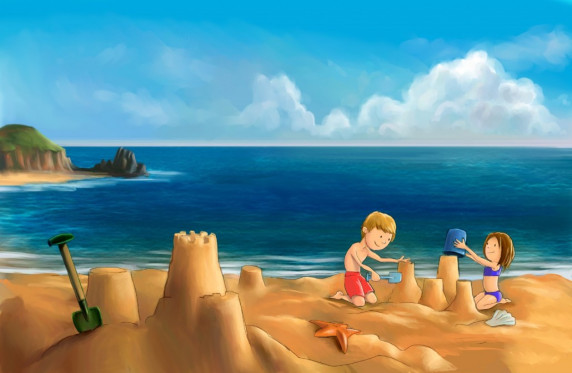 1. Sljedeće izjavne rečenice preoblikuj u upitne.Ići ćemo na more.                       _________________________________________________Igrat ćemo se u pijesku.              _________________________________________________More će biti mirno.                     _________________________________________________2. Jesne rečenice preoblikuj u niječne.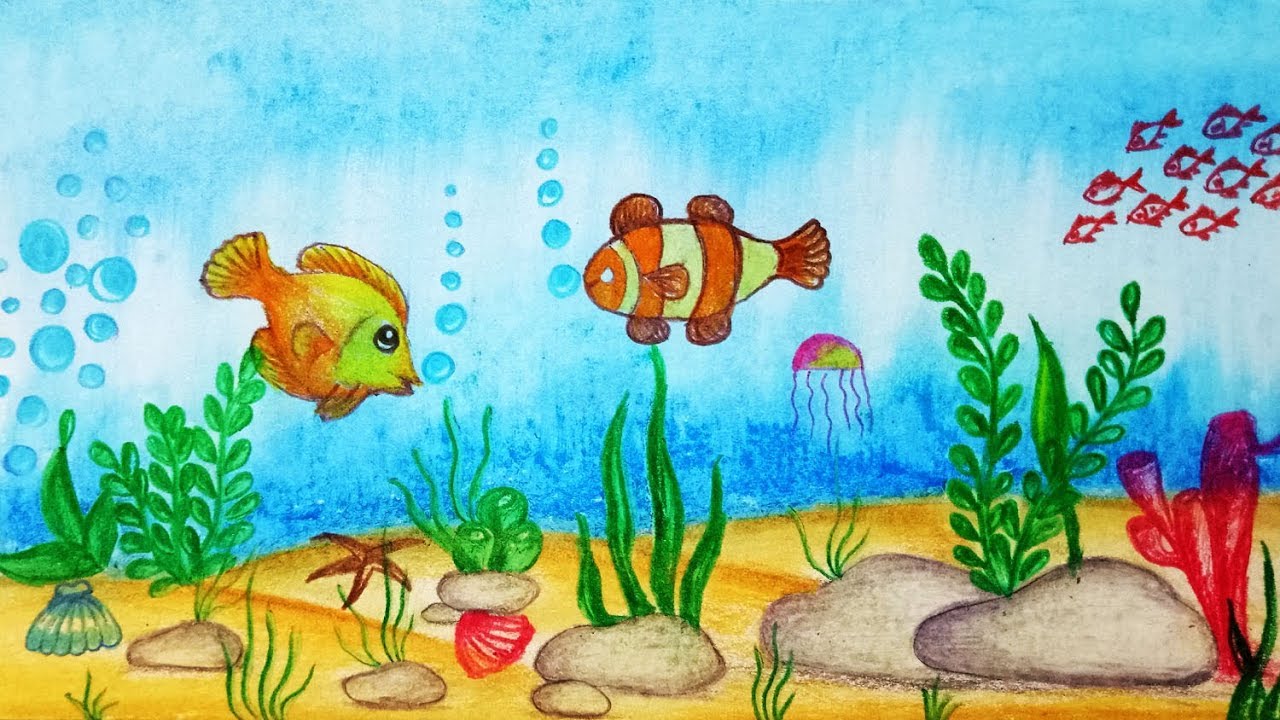 Plivat ću s ribicama. __________________________________________________________Na morskome dnu pronaći ćemo skriveno blago.___________________________________________________________________________3. Kako bi izgovorio/izgovorila sljedeće glagole? Kao jednu ili više riječi? Napiši.ići ću    _________________		igrat ćemo se    _____________________bit će    _________________		plivat ću     _____________________4. Pronađi u tekstu glagole u futuru I i ispiši ih u bilježnicu.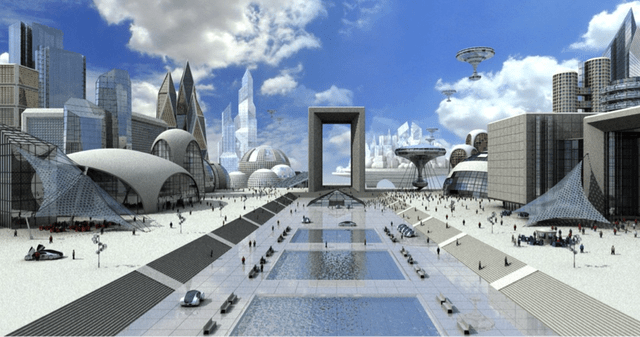 Neom – grad budućnostiNa obali Crvenoga mora, u pustinji, arhitekti iz cijeloga svijeta izgradit će najmoderniji grad na svijetu. Neom će se prostirati na površini 33 puta većoj od New Yorka.Gradit će se most koji će premostiti Crveno more i spojiti Neom s Egiptom. Preko mosta vozit će vlakovi koji će lebdenjem na magnetskim tračnicama postići brzinu od 400 km na sat. Svim gradskim sustavima upravljat će umjetna inteligencija. U autobusima neće biti vozača.Projektanti tvrde da će Neom biti mjesto u kojemu će živjeti sanjari i inovatori iz cijeloga svijeta. Hoće li se to dogoditi? Vrijeme će pokazati. (izvor: portal Cro Tribune)5. Napiši futur I. glagola izgraditi.    jd. 1.   _______________________       mn.  1.   _________________________         2.   _______________________               2.   _________________________         3.   _______________________               3.   _________________________6. Prepiši rečenicu u kojoj je upotrijebljen niječni oblik futura I.__________________________________________________________________________7. Preoblikuj zadnju rečenicu u upitnu.__________________________________________________________________________8. Prepiši krnji futur I.    ________________________________________